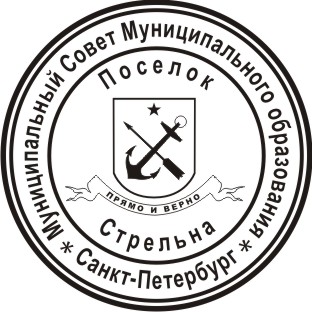 МУНИЦИПАЛЬНЫЙ СОВЕТ ВНУТРИГОРОДСКОГО МУНИЦИПАЛЬНОГО ОБРАЗОВАНИЯ ГОРОДА ФЕДЕРАЛЬНОГО ЗНАЧЕНИЯ САНКТ-ПЕТЕРБУРГА ПОСЕЛОК СТРЕЛЬНА VI СОЗЫВАРЕШЕНИЕ (проект)  от   2023 года                                                                     	                       № _О проведении публичных слушаний по исполнению местного бюджета внутригородского муниципального образования города федерального значения Санкт-Петербурга поселок Стрельна и о результатах деятельности Главы Муниципального образования за 2022 год	В соответствии со статьей 28 Федерального закона от 06 октября 2003 года № 131-ФЗ «Об общих принципах организации местного самоуправления в Российской Федерации», Уставом Муниципального образования поселок Стрельна, Положением «О порядке организации и проведения публичных слушаний на территории Муниципального образования поселок Стрельна», утвержденным решением Муниципального Совета Муниципального образования поселок Стрельна от 18.06.2019 г. № 35МУНИЦИПАЛЬНЫЙ СОВЕТРЕШИЛ:Организовать по инициативе Муниципального Совета публичные слушания по исполнению местного бюджета внутригородского муниципального образования города федерального значения Санкт-Петербурга поселок Стрельна и о результатах деятельности Главы Муниципального образования за 2022 год.Установить дату, время, место проведения публичных слушаний –  12 мая  2023 года в 18.00 ч.  по адресу: Санкт-Петербургское шоссе, д.69, галерея Львовского дворца.Контроль за исполнением настоящего решения возложить на Главу Муниципального образования Беленкова В.Н.Настоящее решение вступает в силу с момента его приятия.Настоящее решение подлежит официальному опубликованию (обнародованию).Глава Муниципального образования, исполняющий полномочия председателя Муниципального Совета                                                   	                                   В.Н. Беленков